МЯСО И МЯСНЫЕ ПРОДУКТЫМетод обнаружения облученных продуктов газовой хроматографиейНастоящий проект стандарта не подлежит применению до его принятияМинскЕвразийский совет по стандартизации, метрологии и сертификации20_____ПредисловиеЕвразийский совет по стандартизации, метрологии и сертификации (ЕАСС) представляет собой региональное объединение национальных органов по стандартизации государств, входящих в Содружество Независимых Государств. В дальнейшем возможно вступление в ЕАСС национальных органов по стандартизации других государств.Цели, основные принципы и основной порядок проведения работ по межгосударственной стандартизации установлены ГОСТ 1.0–2015 «Межгосударственная система стандартизации. Основные положения» и ГОСТ 1.2–2015 «Межгосударственная система стандартизации. Стандарты межгосударственные, правила и рекомендации по межгосударственной стандартизации. Правила разработки, принятия, обновления и отмены».Сведения о стандарте1 РАЗРАБОТАН Федеральным государственным бюджетным научным учреждением «Всероссийский научно-исследовательский институт мясной промышленности имени В.М. Горбатова» (ФГБНУ «ВНИИМП им. В.М. Горбатова»)2 ВНЕСЕН Федеральным агентством по техническому регулированию и метрологии (Росстандартом)3 ПРИНЯТ Евразийским советом по стандартизации, метрологии и сертификации (протокол №        от                            )За принятие проголосовали:4 ВПЕРВЫЕИнформация о введении в действие (прекращении действия) настоящего стандарта и изменений к нему на территории указанных выше государств публикуется в указателях национальных (государственных) стандартов, издаваемых в этих государствах.Информация об изменениях к настоящему стандарту публикуется в указателе (каталоге) «Межгосударственные стандарты», а текст этих изменений – в информационных указателях «Межгосударственные стандарты». В случае пересмотра или отмены настоящего стандарта соответствующая информация будет опубликована в информационном указателе «Межгосударственные стандарты».Исключительное право официального опубликования настоящего стандарта на территории указанных выше государств принадлежит национальным (государственным) органам по стандартизации этих государств. М Е Ж Г О С У Д А Р С Т В Е Н Н Ы Й  С Т А Н Д А Р ТМЯСО И МЯСНЫЕ ПРОДУКТЫМетод обнаружения облученных продуктов газовой хроматографиейMeat and meat products. Method of detection of irradiated foods by gas chromatography__________________________________________________________________________							Дата введения – 1 Область примененияНастоящий стандарт распространяется на мясо, включая мясо птицы, субпродукты, мясные и мясосодержащие продукты (далее - продукты), и устанавливает метод обнаружения 2-алкилциклобутанонов, образующихся в результате воздействия ионизирующего облучения на продукт, с помощью газовой хроматографии с масс-спектрометрическим детектором (ГХ-МС).Диапазон измерений массовой доли 2-алкилциклобутанонов (2-додецил-циклобутанона и 2-тетрадецилциклобутанона) составляет от 1,0 до 100,0 мг/кг.2 Нормативные ссылкиВ настоящем стандарте использованы нормативные ссылки на следующие межгосударственные стандарты:ГОСТ 12.1.004–91 Система стандартов безопасности труда. Пожарная безопасность. Общие требованияГОСТ 12.1.007–76 Система стандартов безопасности труда. Вредные вещества. Классификация и общие требования безопасностиГОСТ 12.1.019–79 Система стандартов безопасности труда. Электробезопасность. Общие требования и номенклатура видов защиты 1)______________1) В Российской Федерации действует ГОСТ Р 12.1.019–2009 «Система стандартов безопасности труда. Электробезопасность. Общие требования и номенклатура видов защиты».ГОСТ 12.4.009–83 Система стандартов безопасности труда. Пожарная техника для защиты объектов. Основные виды. Размещение и обслуживаниеГОСТ OIMLR 76–1–2011 Государственная система обеспечения единства измерений. Весы неавтоматического действия. Часть 1. Метрологические и технические требования. ИспытанияГОСТ 1770–74 (ИСО 1042-83, ИСО 4788-80) Посуда мерная лабораторная стеклянная. Цилиндры, мензурки, колбы, пробирки. Общие технические условия ГОСТ ISO 3696–2013 Вода для лабораторного анализа. Технические требования и методы контроля 1)ГОСТ 4025–95 Мясорубки бытовые. Технические условияГОСТ 4166-76 Реактивы. Натрий сернокислый. Технические условияГОСТ ИСО 5725–2–2003 Точность (правильность и прецизионность) методов и результатов измерений. Часть 2. Основной метод определения повторяемости и воспроизводимости стандартного метода измерений2)ГОСТ ИСО 5725–6–2003 Точность (правильность и прецизионность) методов и результатов измерений. Часть 6. Использование значений точности на практике3)ГОСТ 6709–72 Вода дистиллированная. Технические условияГОСТ 6995–77 Реактивы. Метанол-яд. Технические условияГОСТ 7269–2015 Мясо. Методы отбора образцов и органолептические методы определения свежестиГОСТ 8756.0–70 Продукты пищевые консервированные. Отбор проб и подготовка их к испытаниюГОСТ 9792–73 Колбасные изделия и продукты из свинины, баранины, говядины и мяса других видов убойных животных и птиц. Правила приемки и методы отбора пробГОСТ 12026–76 Бумага фильтровальная лабораторная. Технические условияГОСТ 20469–95 Электромясорубки бытовые. Технические условия ГОСТ 24363–80 Реактивы. Калия гидроокись. Технические условия______________1) В Российской Федерации действует ГОСТ Р 52501–2005 (ИСО 3696:1987) «Вода для лабораторного анализа. Технические условия».2) В Российской Федерации действует ГОСТ Р ИСО 5725–2–2002 «Точность (правильность и прецизионность) методов и результатов измерений. Часть 2. Основной метод определения повторяемости и воспроизводимости стандартного метода измерений».3) В Российской Федерации действует ГОСТ Р ИСО 5725–6–2002 «Точность (правильность и прецизионность) методов и результатов измерений. Часть 6. Использование значений точности на практике».ГОСТ 25336–82 Посуда и оборудование лабораторные стеклянные. Типы, основные параметры и размеры ГОСТ 26272–98 Часы электронно-механические кварцевые наручные и карманные. Общие технические условияГОСТ 26671-2014 Продукты переработки фруктов и овощей, консервы мясные и мясорастительные. Подготовка проб для лабораторных анализовГОСТ 26678–85 Холодильники и морозильники бытовые электрические компрессионные параметрического ряда. Общие технические условияГОСТ 28165–89 Приборы и аппараты лабораторные из стекла. Аквадистилляторы. Испарители. Установки ректификационные. Общие технические требованияГОСТ 29224-91 «Посуда лабораторная стеклянная. Термометры жидкостные стеклянные лабораторные. Принципы устройства, конструирования и применения».ГОСТ 29227–91 (ИСО 835-1-81) Посуда лабораторная стеклянная. Пипетки градуированные. Часть 1. Общие требованияГОСТ 31467-2012 Мясо птицы, субпродукты и полуфабрикаты из мяса птицы. Методы отбора проб и подготовка их к испытаниямП р и м е ч а н и е  –  При пользовании настоящим стандартом целесообразно проверить действие ссылочных стандартов на территории государства по соответствующему указателю стандартов, составленному по состоянию на 1 января текущего года, и по соответствующим информационным указателям, опубликованным в текущем году. Если ссылочный документ заменен (изменен), то при пользовании настоящим стандартом следует руководствоваться замененным (измененным) стандартом. Если ссылочный документ отменен без замены, то положение, в котором дана ссылка на него, применяется в части, не затрагивающей эту ссылку.3 Термины и определенияВ настоящем стандарте применены следующие термины с соответствующими определениями:3.1 2-алкилциклобутаноны: Вещества, образующиеся в результате воздействия ионизирующего облучения на продукт, а именно 2-додецилциклобутанон и 2-тетрадецилциклобутанон, которые в процессе облучения образуются из пальмитиновой и стеариновой кислот соответственно3.2 аналит: Вещество, определяемое при анализе.4 Сущность методаМетод основан на щелочном гидролизе пробы, выделении 2-алкилциклобу-танонов, образующихся в результате воздействия ионизирующего облучения на продукт, методом экстракции с гексаном и разделении компонентов с помощью газовой хроматографии.Количественное определение осуществляют по площади пика идентифицированных соединений используя градуировочную зависимость, полученную при анализе градуировочных растворов известных соединений в аналогичных условиях.5 Требования безопасности 5.1 При подготовке и проведении испытаний необходимо соблюдать требования техники безопасности при работе с химическими реактивами по ГОСТ 12.1.007.5.2 Помещение, в котором проводятся испытания, должно быть оборудовано приточно-вытяжной вентиляцией. Работу необходимо проводить, соблюдая правила личной гигиены и противопожарной безопасности в соответствии с требованиями ГОСТ 12.1.004, и иметь средства пожаротушения по ГОСТ 12.4.009.5.3 При работе с электроприборами необходимо соблюдать требования безопасности по ГОСТ 12.1.019.6 Средства измерений, вспомогательное оборудование, материалы и реактивыХроматограф газовый укомплектованный:- масс-спектрометрическим детектором с ионизацией электронным ударом, позволяющий проводить измерения в диапазоне от 33 до 550 атомных единиц массы (а.е.м.), с разрешением по шкале масс не более 1,0 а.е.м. и чувствительностью в режиме ионизации электронным ударом: при инжекции в колонку 2 пг гексахлорбензола (сканирование в диапазоне от 45 до 359 а.е.м. за 1 с) отношение сигнал/шум на молекулярном ионе с m/z 284 не менее 10/1;- устройством для введения образца с делением потоков;- капиллярной колонкой типа HP-5MS длиной 30 м, внутренним диаметром 0,25 мм, толщиной пленки жидкой фазы 0,25 мкм;- записывающим устройством с компьютерным управлением и автоматической  программой обработки хроматографических данных в соответствии с комплектацией хроматографа.Весы неавтоматического действия по ГОСТ OIMLR 76-1 специального или высокого класса точности или весы лабораторные по нормативным документам государства, принявшего стандарт, поверенные в установленном порядке с пределами допускаемой абсолютной погрешности не более ±0,01 мг.Вода дистиллированная по ГОСТ 6709 или вода для лабораторного анализа по ГОСТ ISO 3696 первой степени очистки. Баня водяная, обеспечивающая поддержание температуры от 20 ºС  до 100 ºС, с точностью ±0,5 ºС.Испаритель ротационный по ГОСТ 28165.Мясорубка бытовая по ГОСТ 4025 или электромясорубка бытовая по ГОСТ 20469.Холодильник бытовой электрический по ГОСТ 26678.Часы электронно-механические по ГОСТ 26272.Термометр по ГОСТ 29224, с диапазоном измерения температуры от 0 ºС до 100 ºС и ценой деления 1 ºС.Банки стеклянные вместимостью 250–500 см3.Воронка В-56(75)-80 ХС по ГОСТ 25336.Воронки делительные ВД-1-250(500) ХС по ГОСТ 25336.Холодильник ХШ-3-400-42 ХС, ХСВО10 ХС по ГОСТ 25336.Колба круглодонная К-2-250-42 ТХС по ГОСТ 25336.Колбы конические Кн 2-250-34 ТХС, Кн-2-250-50 ТХС по ГОСТ 25336.Пипетки градуированные 1-1-1-1 или 1-2-1-1; 1-1-1-2 или 1-2-1-2; 1-1-1-5 или            1-2-1-5; 1-1-1-10 или 1-2-1-10 по  ГОСТ 29227 или дозаторы автоматические с переменным объемом дозирования и относительной погрешностью дозирования не более ±1 %.Колба 4-100-2 ГОСТ 1770.Пробирка мерная П-2-25-14/23 по ГОСТ 1770.Цилиндры 1-50 или 3-50  по ГОСТ 1770.Бумага фильтровальная лабораторная по ГОСТ 12026.Натрий сернокислый по ГОСТ 4166-76, х.ч.Флаконы – виалы для жидких проб вместимостью 2,5 см3 в комплекте автосамплера газового хроматографа.Флаконы – виалы хроматографические из темного стекла вместимостью 2,0 см3.н-Гексан, х.ч.Гелий газообразный (сжатый) высокой чистоты.Калия гидроокись по ГОСТ 24363, х.ч.Метанол по ГОСТ 6995, х.ч.2- додецилциклобутанон с содержанием основного вещества не менее 95,0 %.2-тетрадецилциклобутанон с содержанием основного вещества не менее  98,0 %.Допускается применение других средств измерений с метрологическими характеристиками и вспомогательного оборудования с техническими характеристиками не хуже, а также материалов и реактивов по качеству не ниже указанных в настоящем стандарте.7 Отбор и подготовка проб7.1 Отбор проб проводят по ГОСТ 7269, ГОСТ 8756.0, ГОСТ 9792, ГОСТ 31467.7.2 Подготовку проб мяса птицы, субпродуктов и полуфабрикатов из мяса птицы проводят по ГОСТ 31467.7.3 Подготовку проб мясных и мясорастительных консервов проводят по                  ГОСТ 8756.0 и ГОСТ 26671.7.4 Пробы мяса, мясных и мясосодержащих продуктов измельчают, дважды пропуская через мясорубку с диаметром отверстий решетки 2-4 мм, и тщательно перемешивают.7.5 Подготовленную пробу помещают в стеклянную банку вместимостью 250–     500 см3 , закрывают крышкой и хранят при температуре (4±2) ºС до окончания испытаний.Допускается хранить подготовленную пробу в замороженном состоянии при температуре не выше минус 18 ºС не более 7 сут.8 Подготовка к испытанию8.1 Приготовление растворов8.1.1 Приготовление градуировочных растворовДля определения 2-алкилциклобутанонов готовят градуировочные растворы массовой концентрации: 1000 мкг/см3 (раствор 1), 500 мкг/см3 (раствор 2), 100 мкг/см3 (раствор 3),  50 мкг/см3 (раствор 4), 10 мкг/см3 (раствор 5).Для приготовления раствора 1 взвешивают по 100 мг 2- додецилциклобутанона и 2-тетрадецилциклобутанона и растворяют в 100 см3 гексана в мерной колбе вместимостью 100 см3. П р и м е ч а н и е  –  При расчете концентрации градуированных растворов учитывают содержание основного вещества в реактиве.Для приготовления раствора 2 в хроматографическую виалу с помощью дозатора переносят 0,5 см3 раствора 1 и 0,5 см3 гексана.Для приготовления раствора 3 в хроматографическую виалу с помощью дозатора переносят 0,1 см3 раствора 1 и 0,9 см3 гексана.Для приготовления раствора 4 в хроматографическую виалу с помощью дозатора переносят 0,5 см3  раствора 3 и 0,5 см3 гексана.Для приготовления раствора 5 в хроматографическую виалу с помощью дозатора переносят 0,1 см3  раствора 3 и 0,9 см3 гексана.Растворы хранят в холодильнике при температуре минус (18±2) ºС не более 2 мес.8.1.2 Приготовление насыщенного раствора гидроксида калия в метанолеВ колбу вместимостью 250 см3 вносят 16,0 г гидроксида калия и растворяют в небольшом количестве дистиллированной воды (около 10 см3). Во избежание резкого вскипания смеси колбу охлаждают под струей холодной проточной воды, а затем добавляют 100 см3 метанола.Раствор хранят в герметично укупоренном сосуде при комнатной температуре не более 2 мес.8.2 Приготовление экстракта пробыПробу продукта массой 5 г  помещают в круглодонную колбу со шлифом вместимостью 250 см3, добавляют 50 см3 насыщенного раствора гидроксида калия в метаноле.Колбу соединяют с обратным холодильником, помешают в водяную баню и нагревают при температуре (80 ± 2) ºС в течение  30 мин, периодически перемешивая палочкой из боросиликатного стекла содержимое колбы. После этого содержимое колбы охлаждают до комнатной температуры. В колбу приливают 50 см3 дистиллированной воды и 50 см3 гексана, перемешивают, сливают в делительную воронку и дают отстояться. После расслаивания нижний водно-спиртовой слой сливают в коническую колбу вместимостью 250 см3, а верхний гексановый слой оставляют в делительной воронке. Переливают водно-спиртовой слой в другую делительную воронку, добавляют 50 см3 гексана, встряхивают, отстаивают и после расслаивания верхний гексановыйслой присоединяют к гексановому экстракту в первой делительной воронке.Гексановый экстракт промывают дистиллированной водой порциями по 50 см3, отбрасывая нижний водный слой, повторяя данную процедуру трижды.Промытый гексановй экстракт фильтруют в круглодонную колбу вместимостью 250 см3 через складчатый фильтр со слоем безводного сернокислого натрия (10–15 г), помещенный в коническую воронку. Гексан отгоняют на роторном испарителе при температуре не выше  30 ºС под вакуумом.Сухой остаток растворяют в 0,5 см3 гексана, переносят в виалу из темного стекла вместимостью 2 см3 и проводят хроматографический анализ.9 Проведение измерений9.1 Условия хроматографических измерений9.1.1 Условия проведения хроматографического анализа подбираются в зависимости от вида применяемого хроматографа и хроматографической колонки.В соответствии с инструкцией по эксплуатации проводят включение газового хроматографа, устанавливая давление газа на входном манометре хроматографа 5 МПа. В соответствии с характеристиками хроматографа задают программируемый метод анализа.9.2.2 Газовый хроматограф с масс-спектрометрическим детектором включают в соответствии с инструкцией по эксплуатации и устанавливают параметры, рекомендуемые изготовителем капиллярных колонок. Например, для капиллярной колонки 30м × 0,25мм × 0,25мкм применяют следующие хроматографические условия*:- газ-носитель – гелий; - скорость потока газа-носителя 1 см3/мин;- температура инжектора 250 ºС; - инжектор в режиме без деления потока;- начальная температура термостата колонки 100 ºС в течение 2 мин;- программируемый нагрев от 100 ºС  до 290 ºС со скоростью 20 ºС/мин;- объем пробы от 1 до 5 мм3.___________* В настоящем стандарте используется газовый хроматограф Agilent7890 с масс-спектрометрическим детектором Agilent 5975С и хроматографической колонкой Agilent HP-5MS, 30 м × 0,25 мм × 0,25 мкм. Данная информация является рекомендуемой.- изотерма при температуре 290 ºС до 25 мин;- время анализа 25 мин;Допускается использование других хроматографических условий, обеспечивающих разделение компонентов пробы.Для идентификации применяют следующие параметры:- температура источников ионов 230 °С;- температура квадруполя 150 ºС;- энергия электронов 70 эВ;- режим детектирования – сканирование полного масс-спектра (в диапазоне масс 33–550 а.е.м.).9.3 Градуировка газового хроматографа с масс-спектрометрическимдетектором9.3.1 Градуировку и настройку масс-спектрометрического детектора в режиме электронной ионизации и тандемной масс-спектрометрии проводят в соответствии с инструкцией по эксплуатации прибора.9.3.2 Измерения приготовленных по 8.1.1 градуировочных растворов проводят в условиях, установленных в соответствии с 9.1. Для каждого уровня анализируют по три параллельные пробы. Полученные хроматограммы обрабатывают с использованием компьютерной системы обработки данных. Определяют абсолютное время удерживания целевых веществ. С использованием средств программного обеспечения строят градуировочную зависимость площади пика определяемых веществ от концентрации аналита в пробе.Коэффициент линейной корреляции полученной градуировочной зависимости должен быть не менее 0,99. При невыполнении этого условия выясняют причины, приводящие к неудовлетворительным результатам, и устраняют их. В случае необходимости готовят новые градуировочные растворы.Проведение градуировки обязательно при замене хроматографической колонки, а также при систематическом получении неудовлетворительных результатов контроля, выполняемого в соответствии с разделом 12.9.4 Контроль аналитической системыКонтроль выполняют с использованием приготовленных по 8.1.1 градуировочных растворов. Полученный результат анализа не должен отличаться от действительного значения концентрации определяемых веществ в градуировочном растворе более чем на 3 %, относительное стандартное отклонение времени удерживания аналитов не более чем на 5 %. В случае невыполнения указанного критерия стабильности градуировочной характеристики, проводят новую градуировку.Контроль аналитической системы осуществляется при условиях, указанных в 9.1 перед началом проведения измерений, а также при смене хроматографической колонки, чистке блоков аналитического прибора.9.5 Выполнение измеренийВ виалы вместимостью 2 см3 вносят 1 см3 пробы, приготовленной по 8.2, и проводят ГХ-МС анализ при условиях, указанных в 9.1.Идентификацию индивидуальных веществ осуществляют по абсолютным временам удерживания и относительной интенсивности основного и двух подтверждающих ионов. При этом в масс-спектре должны присутствовать все пики, имеющие в эталонном масс-спектре относительную интенсивность 10 % и более, максимальное расхождение в значениях от этой величины не должно составлять более 20 %.Относительная интенсивность двух вспомогательных ионов в масс-спектрах определяемых веществ не должна отличаться более чем на 20 % от интенсивности этих же пиков в спектрах градуировочных растворов. Соотношение сигнал/шум для каждого из выбранных ионов не должно быть меньше 3:1.10 Обработка результатов10.1 В соответствие с данными, полученными при анализе градуировочных растворов, создают таблицу пиков с использованием программного обеспечения хроматографа. Расчеты площади пиков и массовой доли 2-алкилциклобутанонов выполняются системой обработки данных в автоматическом режиме. По значению площади хроматографического пика с использованием установленной градуировочной характеристики и программы обработки данных находят массовую концентрацию 2-алкилциклобутанона в анализируемом растворе. Вычисление массовой доли 2-алкилциклобутанона (аналита) в анализируемой пробе экстракта проводят для каждого из двух параллельных определений по формуле (1).10.2 Массовую долю индивидуального 2-алкилциклобутанона,  Х, мг/кг, вычисляют по формуле,					 (1)где   Сст  – массовая концентрация индивидуального 2-алкилциклобутанона в градуировочном растворе, мкг/см3;Sx  – площадь пика индивидуального 2-алкилциклобутанона в анализируемой пробе, усл. ед.;Vp – объем раствора для растворения аналита, см3;Sст – площадь пика индивидуального 2-алкилциклобутанона в градуировочном растворе, усл. ед.; m – масса анализируемой пробы, г.За окончательный результат принимают среднеарифметическое значение результатов двух параллельных измерений, округленное до второго десятичного знака, если удовлетворяются условия повторяемости (сходимости).Наличие в пробе 2-алкилциклобутанонов свидетельствует об использовании воздействия ионизирующего излучения.П р и м е ч а н и е  –  Результат выражают в мг/кг, что равнозначно получаемой по формуле (1) размерности мкг/г.11 Метрологические характеристики11.1 Метрологические характеристики метода при доверительной вероятности P=0,95 приведены в таблице 1.Т а б л и ц а  111.2 Расхождение между результатами двух параллельных измерений, выполненных одним оператором при испытании одной и той же пробы с использованием одних и тех же средств измерений и реактивов, не должно превышать предела повторяемости (сходимости) r, значения которого приведены в таблице 1.|х1  – х2|  ≤ r,							(2)где 	  х1 и х2 – результаты двух параллельных измерений, мг/кг;r – предел повторяемости, мг/кг.11.3 Расхождение между результатами двух измерений, выполненных в двух разных лабораториях, не должно превышать предела воспроизводимости R, значения которого приведены в таблице 1.|X1  – X2| ≤ R,							(3)где 	  X1 и X2 – результаты двух измерений, выполненных в разных лабораториях, мг/кг;R – предел воспроизводимости, мг/кг.11.4 Границы относительной погрешности результатов измерений (), находящиеся с доверительной вероятностью P=0,95, при соблюдении условий настоящего стандарта, не должны превышать значений, приведенных в таблице 1.12 Контроль точности результатов измерений12.1 Контроль стабильности результатов измерений (повторяемости, промежуточной прецизионности и погрешности) проводят в соответствии с порядком, установленным в лаборатории, по ГОСТ ИСО 5725–6 (подраздел 6.2).12.2 Проверку приемлемости результатов измерений, полученных в условиях повторяемости (сходимости), осуществляют в соответствии с требованиями                             ГОСТ ИСО 5725–2. Расхождение между результатами измерений не должно превышать предела повторяемости (r). Значения r приведены в таблице 1.12.3 Проверку приемлемости результатов измерений, полученных в условиях воспроизводимости, проводят с учетом требований ГОСТ ИСО 5725–2. Расхождение между результатами измерений, полученными двумя лабораториями, не должно превышать предела воспроизводимости (R). Значения R приведены в таблице 1.____________________________________________________________________________УДК  637.5.04.07:006.354					МКС 67.120.10		Ключевые слова: мясо, мясо птицы, субпродукты, мясные продукты, мясосодержащие продукты, облученные продукты, 2-алкилциклобутаноны, газовая хроматография,  метод, определение____________________________________________________________________________Разработчики стандарта:ФГБНУ «ВНИИМП им. В.М. Горбатова»Директор										А.Б. ЛисицынЗаместитель директорапо научной работе									А.А. СеменоваЗаместитель директорапо научной работе									О.А. Кузнецова Руководитель отдела техническогорегулирования и систем управления                                                       З.А. Юрчаккачеством 										Руководитель «Научно-исследовательского                                           И.М. Чернухаиспытательного центра»Заведующий лабораторией научно-методических работ, биологических ианалитических исследований      						Н.Л. ВостриковаВедущий научный сотрудник, руководитель направления                                                                      А.В. КуликовскийЕВРАЗИЙСКИЙ СОВЕТ ПО СТАНДАРТИЗАЦИИ, МЕТРОЛОГИИ И СЕРТИФИКАЦИИ(ЕАСС)EURO-ASIAN COUNCIL FOR STANDARDIZATION, METROLOGY AND CERTIFICATION(EASC)ЕВРАЗИЙСКИЙ СОВЕТ ПО СТАНДАРТИЗАЦИИ, МЕТРОЛОГИИ И СЕРТИФИКАЦИИ(ЕАСС)EURO-ASIAN COUNCIL FOR STANDARDIZATION, METROLOGY AND CERTIFICATION(EASC)ЕВРАЗИЙСКИЙ СОВЕТ ПО СТАНДАРТИЗАЦИИ, МЕТРОЛОГИИ И СЕРТИФИКАЦИИ(ЕАСС)EURO-ASIAN COUNCIL FOR STANDARDIZATION, METROLOGY AND CERTIFICATION(EASC)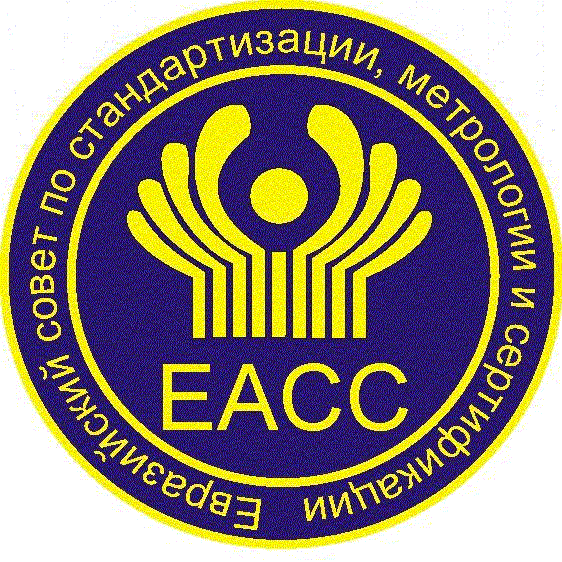 МЕЖГОСУДАРСТВЕННЫЙСТАНДАРТГОСТ(проект,окончательная редакция)Краткое наименование страны по МК(ИСО 3166) 004–97Код страны по МК(ИСО 3166) 004–97Сокращенное наименование национального органа по стандартизацииНаименование определяемого показателяДиапазон измерениймассовой доли индивидуального 2-алкилциклобутанона,мг/кгПоказатели точностиПоказатели точностиПоказатели точностиНаименование определяемого показателяДиапазон измерениймассовой доли индивидуального 2-алкилциклобутанона,мг/кгГраницыотносительной погрешности,±, %Предел повторяемости (сходимости),r, мг/кгПредел воспроиз-водимости, R, мг/кгМассовая доля индивидуального 2-алкилциклобутанонаОт 1 до 5 включ.2518хср20 ХсрМассовая доля индивидуального 2-алкилциклобутанонаСв. 5 до 100 включ.1815хср18Хсрхср –  среднеарифметическое значение результатов двух параллельных измерений, мг/кг;Хср  –  среднеарифметическое значение результатов двух измерений, выполненных вразных лабораториях, мг/кг.хср –  среднеарифметическое значение результатов двух параллельных измерений, мг/кг;Хср  –  среднеарифметическое значение результатов двух измерений, выполненных вразных лабораториях, мг/кг.хср –  среднеарифметическое значение результатов двух параллельных измерений, мг/кг;Хср  –  среднеарифметическое значение результатов двух измерений, выполненных вразных лабораториях, мг/кг.хср –  среднеарифметическое значение результатов двух параллельных измерений, мг/кг;Хср  –  среднеарифметическое значение результатов двух измерений, выполненных вразных лабораториях, мг/кг.хср –  среднеарифметическое значение результатов двух параллельных измерений, мг/кг;Хср  –  среднеарифметическое значение результатов двух измерений, выполненных вразных лабораториях, мг/кг.